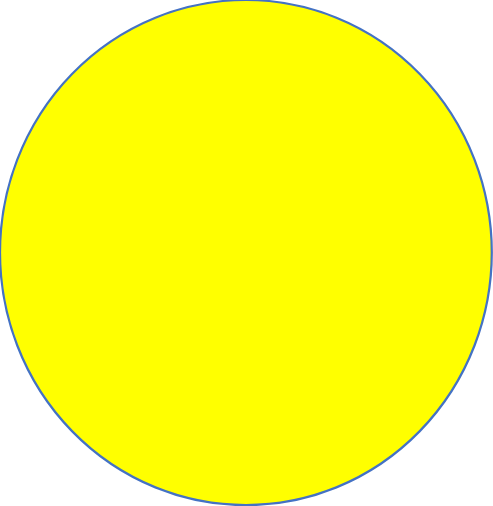 Son cerchio	e son rotondo	giro sempre 	in tutto il mondo	se mi trovi in 	un giardino	sono la palla	di un bambino	su una macchina	gigante mi	trasformo	in un volante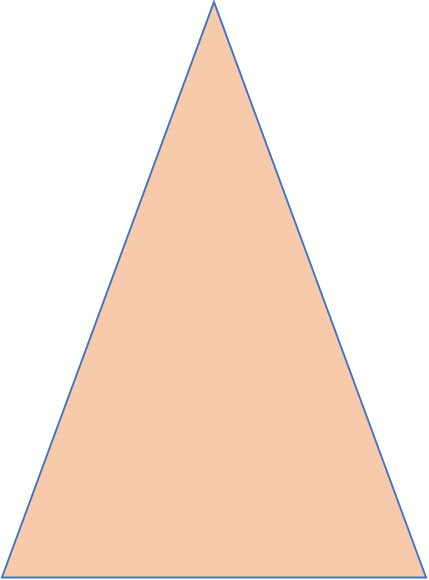 	Son un triangolo	preciso ho tre lati	e un sorriso sono	un poco spigoloso	ma non sono pericoloso	e le vele sopra al mare	senza di me non sanno	andare